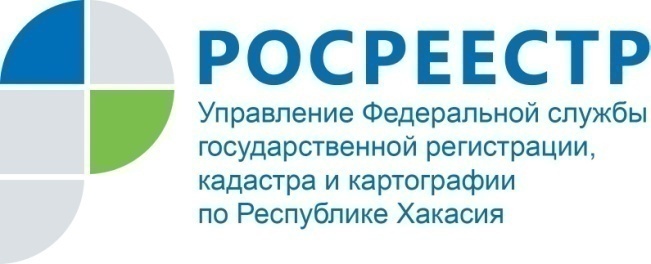 ПРЕСС-РЕЛИЗПолную характеристику дома или участка содержит выписка из реестра недвижимостиС начала 2018 года специалистами Кадастровой палаты по Республике Хакасия подготовлено свыше 300 тысяч документов, отражающих сведения из Единого государственного реестра недвижимости (ЕГРН). Большая часть запросов поступила в бумажном виде и по системе межведомственного электронного взаимодействия.Напомним, что выписка из ЕГРН об основных характеристиках и зарегистрированных правах – это документ, содержащий сведения об объекте недвижимости, который предоставляется гражданам по запросу в электронном или бумажном виде. Выписка из ЕГРН - единственная возможность подтверждения права собственности на недвижимость в России.В выписке из реестра недвижимости об основных характеристиках и зарегистрированных правах содержатся следующие сведения:- адрес недвижимости, ее площадь и назначение, этаж;- ФИО собственников (правообладателей) недвижимости и их доли в ней, номер и дата регистрации права, на основании какого документа приобретена недвижимость (например, договор купли-продажи, договор дарения и т.п.);- наличие ограничения (обременения) на недвижимость, на основании какого документа оно наложено, в чью пользу и на какой срок (например, если квартира в ипотеке, то будет указано «Залог» или «Залог в силу закона»);- кадастровый номер, кадастровая стоимость;- описание местоположения недвижимости. В выписке на квартиру или другое помещение будет изображен план квартиры (помещения) на этаже. В выписке на земельный участок — проекция его границ на местности. В выписке на здание — проекция его контура на земельном участке.Сведения из ЕГРН в виде выписки предоставляются в срок не более 3 рабочих дней со дня получения запроса.Заказать такой документ можно, воспользовавшись электронными сервисами официального сайта Росреестра или обратившись в любой из офисов многофункциональных центров предоставления государственных и муниципальных услуг (МФЦ). Сведения, содержащиеся в выписке из Единого государственного реестра недвижимости, актуальны на момент ее выдачи.О Федеральной кадастровой палатеФедеральная кадастровая палата (ФГБУ «ФКП Росреестра») – подведомственное учреждение Федеральной службы государственной регистрации, кадастра и картографии (Росреестр). Федеральная кадастровая палата реализует полномочия Росреестра в сфере регистрации прав на недвижимое имущество и сделок с ним, кадастрового учета объектов недвижимости и кадастровой оценки в соответствии с законодательством Российской Федерации.ФГБУ «ФКП Росреестра» образовано в 2011году в результате реорганизации региональных Кадастровых палат в филиалы Федеральной кадастровой палаты во всех субъектах Российской Федерации (всего 81 филиал). Директор ФГБУ «ФКП Росреестра» - Литвинцев Константин Александрович.Директор филиала ФГБУ «ФКП Росреестра» по Республике Хакасия Старунская Вера Ивановна .Контакты для СМИЕлена ФилатоваНачальник отдела контроля и анализа деятельности8 (3902) 35 84 96 (доб.2214)fgu19@19.kadastr.ru www.fkprf655017, Абакан, улица Кирова, 100, кабинет 105.